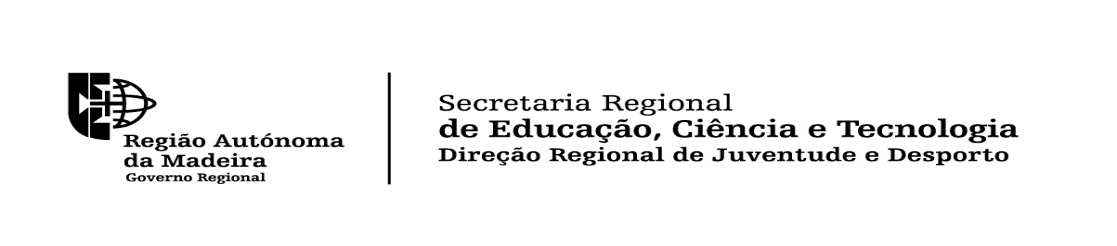 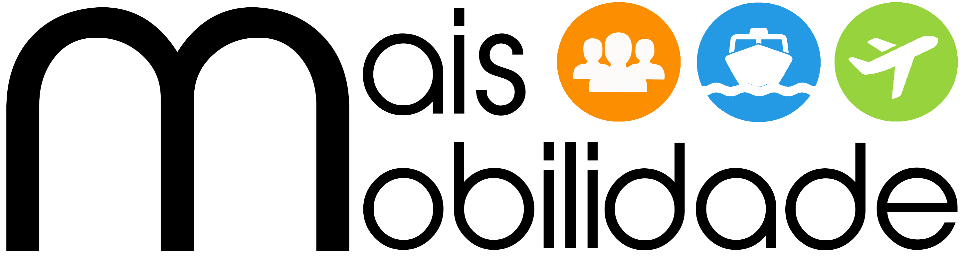 REGULAMENTO GERAL SOBRE A PROTEÇÃO DE DADOSO Regulamento Geral sobre a Proteção de Dados (RGPD) - Regulamento (UE) 2016/679 - tornou-se plenamente aplicável a 25 de maio de 2018. O cumprimento do RGPD é uma prioridade para a Direção Regional de Juventude e Desporto (DRJD), pelo que garantimos aos inscritos o respeito pela sua privacidade, sendo que os dados solicitados no presente formulário destinam-se exclusivamente à confirmação da sua participação no Programa Mais Mobilidade e posterior tratamento estatístico. Para retirar o consentimento ou fazer uso dos seus direitos deverá enviar um email para drjd@madeira.gov.pt. Para mais informações sobre o tratamento dos seus dados pessoais e consultar os direitos que lhe assistem consulte o link: https://tinyurl.com/y2qdrx6v. *Compreendi e aceito 1. IDENTIFICAÇÃO1.1 Candidato: (nome da associação ou do jovem em nome individual)1.2 Responsável pela Candidatura: 1.2.1 Nome: 1.2.2 Morada: 1.2.3 Código Postal: 1.2.4 Contacto telefónico:     1.2.5 Contacto telefónico alternativo: 1.2.6 Email: 2. PROJETO, ATIVIDADE OU EVENTO2.1 Designação / Título: 2.2 Entidade organizadora / Promotor: 2.3 Âmbito / Tema: 2.4 Objetivos:2.4.1 Objetivos gerais: 2.4.2 Objetivos específicos: 2.5 Destinatários / Público-alvo: 2.6 Regularidade: (com que frequência se realiza, por ex: semestral, anual…)2.7 Data de realização: de  até 2.8 Local de realização:2.8.1 Cidade:        2.8.2 País: 3. CANDIDATURA3.1 Fundamentação do pedido de apoio: 3.2 Aplicabilidade da ação para o próprio: 3.3 Periodicidade de participação neste projeto/atividade/evento:       1.ª vez           Já participei em edições anteriores3.4 Disseminação da participação: (descrever de que forma pretende multiplicar os conhecimentos adquiridos)3.5 Fundamentação do número de participantes na candidatura: (preencher apenas no caso de ser mais do que um candidato)3.6 Deslocações:3.6.1 Viagens de ida e regresso:(1) Hora aproximada a partir da qual pretende viajar. (2) Hora em que tem de se apresentar no local da atividade.3.6.2 Bagagem de porão:     Sim      Não3.7 Observações: (indicar outras informações ou especificidades, se aplicável)3.8 Participação no Programa ‘Mais Mobilidade’: Nunca participei Já obtive apoio  vez(es):4. PARTICIPANTES(preencher os dados de cada participante, conforme o número de candidatos)4.1   Participante 14.1.1 Nome: 4.1.2 Data de Nascimento:  /  / 4.1.3 Cartão de Cidadão / BI:         Validade:  /  / 4.1.4 NIF: 4.1.5 Morada: 4.1.6 Código Postal:  -   4.1.7 Contacto telefónico: 4.1.8 Email: 4.1.9 Necessidades Especiais:    Não      Sim, qual/quais: 4.2   Participante 24.2.1 Nome: 4.2.2 Data de Nascimento:  /  / 4.2.3 Cartão de Cidadão / BI:         Validade:  /  / 4.2.4 NIF: 4.2.5 Morada: 4.2.6 Código Postal:  -   4.2.7 Contacto telefónico: 4.2.8 Email: 4.2.9 Necessidades Especiais:    Não      Sim, qual/quais: 4.3   Participante 34.3.1 Nome: 4.3.2 Data de Nascimento:  /  / 4.3.3 Cartão de Cidadão / BI:         Validade:  /  / 4.3.4 NIF: 4.3.5 Morada: 4.3.6 Código Postal:  -   4.3.7 Contacto telefónico: 4.3.8 Email: 4.3.9 Necessidades Especiais:    Não      Sim, qual/quais: 4.4   Participante 44.4.1 Nome: 4.4.2 Data de Nascimento:  /  / 4.4.3 Cartão de Cidadão / BI:         Validade:  /  / 4.4.4 NIF: 4.4.5 Morada: 4.4.6 Código Postal:  -   4.4.7 Contacto telefónico: 4.4.8 Email: 4.4.9 Necessidades Especiais:    Não      Sim, qual/quais: 4.5   Participante 54.5.1 Nome: 4.5.2 Data de Nascimento:  /  / 4.5.3 Cartão de Cidadão / BI:         Validade:  /  / 4.5.4 NIF: 4.5.5 Morada: 4.5.6 Código Postal:  -   4.5.7 Contacto telefónico: 4.5.8 Email: 4.5.9 Necessidades Especiais:    Não      Sim, qual/quais: 5. SEGURO DE ACIDENTES PESSOAIS(Nos termos do regulamento do Programa «Mais Mobilidade» a entidade promotora/responsável pela candidatura deve garantir um seguro de acidentes pessoais para todos os participantes.)5.1 Indique se a entidade promotora / responsável pela candidatura garante um seguro de acidentes pessoais para todos os participantes: 	Sim	 	Não	6. DEVERES DA ENTIDADE PROMOTORA / RESPONSÁVEL PELA CANDIDATURA PARA COM A DIREÇÃO REGIONAL DE JUVENTUDE E DESPORTOEntrega dos originais dos títulos de viagem ou comprovativo dos mesmos, quando solicitado;Entrega de relatório do projeto, atividade ou evento, no qual pode constar o registo fotográfico, audiovisual, no prazo de 60 dias, após a sua participação na ação;Publicitar de forma visível o apoio da DRJD no material promocional utilizado quando aplicável.Compreendi e aceito NOTA: A presente candidatura carece da apresentação dos documentos solicitados no Regulamento do Programa ‘Mais Mobilidade’, nomeadamente:Plano e/ou programa do projeto, atividade ou evento;Cópia dos documentos de identificação pessoal dos destinatários do apoio (bilhete de identidade ou cartão de cidadão);Autorização do encarregado de educação, devidamente assinada, para os participantes com idade inferior a 18 anos, conforme modelo disponibilizado pela DRJD;Comprovativo de residência fiscal dos destinatários do apoio, obtido através do Portal das Finanças ou de declaração emitida pela Junta de Freguesia de residência. ,    de  de 2020_____________________________________________________________(assinatura do Responsável)DataHora de partida (1)Hora de chegada (2)AeroportoIDA :  : DataHora de partida (1)AeroportoREGRESSO : DataDesignação do projeto/atividade/evento